                                                                                                                     Gubin, 17.02.2020r.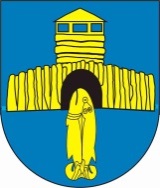 INFORMACJA Z OTWARCIA OFERTDotyczy zamówienia: świadczenie usług pocztowych w obrocie krajowym i zagranicznym w zakresie przyjmowania, przemieszczania i doręczania przesyłek / paczek pocztowych oraz zwracania przesyłek/ paczek do nadawcy po wyczerpaniu możliwości doręczenia lub wydania odbiorcy.W przedmiotowym postępowaniu ofertę złożył tylko jeden operator pocztowy:POCZTA POLSKA S.A.Z uwagi na spełnienie warunków określonych w zapytaniu ofertowym Operator ten zostaje zaproszony do dalszej współpracy.                                                                Wójt Gminy Gubin                                                               /-/  Zbigniew BarskiSporządziła: Wanda Łakoma 